Εξάσκηση και βελτίωση δεξιοτήτων χειρισμού οργάνου( μικρό μπαλάκι ή αυτοσχέδια σαΐτα ) Ρίψη – Στόχος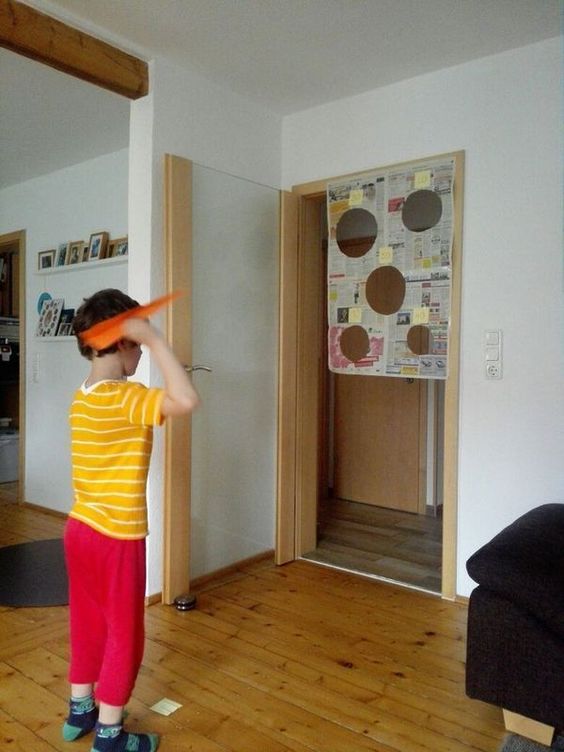 Κατασκευάζω από φύλλα εφημερίδας ή από χαρτόνι canson ένα μεγάλο ταμπλό και φτιάχνω κύκλους – στόχους, σε διάφορα μεγέθη, όπως φαίνεται στην εικόνα!Προσπαθώ να περάσω το μπαλάκι μου ή τη σαΐτα μου μέσα από τους κύκλους-στόχους.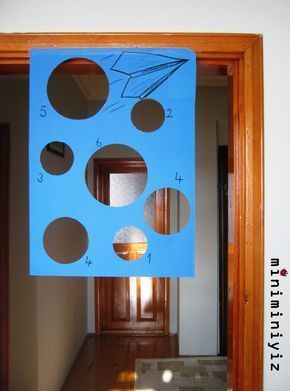 Καλή εξάσκηση!!! 